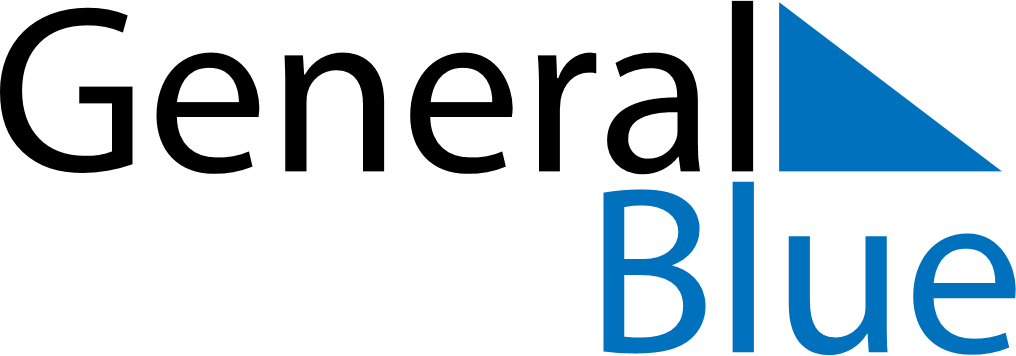 November 2025November 2025November 2025United StatesUnited StatesSUNMONTUEWEDTHUFRISAT123456789101112131415Veterans Day1617181920212223242526272829Thanksgiving DayDay after Thanksgiving Day30